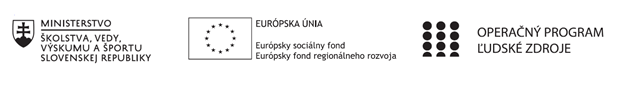 Správa o činnosti pedagogického klubu Príloha:Prezenčná listina zo stretnutia pedagogického klubuPREZENČNÁ LISTINAMiesto konania stretnutia: Základná škola, M.R. Štefánika 910/51, 07501 Trebišov ,                                                 miestnosť  č. 9Dátum konania stretnutia:   26. 09. 2019Trvanie stretnutia:    od  14:00 hod	do  16:00 hod	Zoznam účastníkov/členov pedagogického klubu : Klub učiteľov PDAG I. stupeň ZŠMeno prizvaných odborníkov/iných účastníkov, ktorí nie sú členmi pedagogického klubu  a podpis/y:Prioritná osVzdelávanieŠpecifický cieľ1.1.1 Zvýšiť inkluzívnosť a rovnaký prístup ku kvalitnému vzdelávaniu a zlepšiť výsledky a kompetencie detí a žiakovPrijímateľZákladná škola, M.R. Štefánika 910/51, 07501 TrebišovNázov projektuZvýšenie čitateľskej, matematickej a prírodovednej gramotnosti žiakov základnej školyKód projektu  ITMS2014+312011R032Názov pedagogického klubu Klub učiteľov PDAG I. stupeň ZŠDátum stretnutia  pedagogického klubu26.09.2019Miesto stretnutia  pedagogického klubuZŠ M.R. Štefánika, Trebišov, miestnosť č.9Meno koordinátora pedagogického klubuMgr. Andrea KocákováOdkaz na webové sídlo zverejnenej správywww.zsmrstv.edupage.orgManažérske zhrnutie:       Na druhom zasadnutí klubu sme sa zamerali na zhrnutie cieľov , ktoré sa budeme opäť snažiť dosiahnuť v predmete Hravá prírodoveda.Zameriame sa viac na riešenie rôznych prírodovedných problémov a  úloh pomocou vhodných stratégií. Na hodinách sa zameriame viac na nové metódy a formy práce, hlavne na zážitkové učenie, projektové vyučovanie, bádateľské aktivity, kooperatívne vyučovanie, exkurzie, didaktické hry.Rozpracovali sme prípravy, pripravili pomôcky na realizovanie hodín na mesiac september a október. Na zasadnutí klubu sme sa zamerali na splnenie výchovno-vzdelávacích cieľov k témam:         Životné prostredie a jeho ochrana : Les a pôda.Manažérske zhrnutie:       Na druhom zasadnutí klubu sme sa zamerali na zhrnutie cieľov , ktoré sa budeme opäť snažiť dosiahnuť v predmete Hravá prírodoveda.Zameriame sa viac na riešenie rôznych prírodovedných problémov a  úloh pomocou vhodných stratégií. Na hodinách sa zameriame viac na nové metódy a formy práce, hlavne na zážitkové učenie, projektové vyučovanie, bádateľské aktivity, kooperatívne vyučovanie, exkurzie, didaktické hry.Rozpracovali sme prípravy, pripravili pomôcky na realizovanie hodín na mesiac september a október. Na zasadnutí klubu sme sa zamerali na splnenie výchovno-vzdelávacích cieľov k témam:         Životné prostredie a jeho ochrana : Les a pôda.Hlavné body, témy stretnutia, zhrnutie priebehu stretnutia:1. Príprava a rozpracovanie témy na nasledujúcu vyučovaciu hodinu:              Tematický celok: Životné prostredie a jeho ochrana.- význam lesa-funkcia lesného ekosystému-vzájomné vzťahy v ekosystéme lesa-živočíchy , rastliny -neživé prírodniny :pôda, voda vzduchCieľom nasledujúcich hodín bude rozvíjať kompetencie žiakov zamerané na danú tému.Naučiť žiakov:              - charakterizovať les a jeho zložky              -charakterizovať živé a neživé prírodniny a uviesť ich príklady              -opísať základné vzťahy v lese v našom prírodnom spoločenstve              -vyhodnotiť význam lesa pre organizmy a človeka2. Diskusia k už realizovanej - odučenej hodine, zhodnotenie práce žiakov, zhodnotenie z hľadiska dosiahnutia stanovených cieľov v edukačnom procese. 3. Príprava pomôcok potrebných na budúcu hodinu. 4. Hodnotenie vstupných testov z prírodovedného učiva na hodine Hravá prírodoveda. Test písali žiaci 3.A, 3.B a 3.C. Test pozostával z 26 otázok s max. počtom bodov 26.3.A – test písalo 19 žiakov. Test zvládli žiaci 3. A na 51,75 %. 3.B – test písalo 23 žiakov. Test zvládli žiaci 3.B na 53,99%.3.C – test písalo 19žiakov. Test zvládli žiaci 3.C na 50,22%.Spoločne sme zhodnotili úroveň dosiahnutých výsledkov z testu, zamerali sme sa na úlohy, v ktorých žiaci dosiahli najslabšie výsledky. Našou úlohou bude toto učivo dôsledne prebrať a vysvetliť a bádateľskými aktivitami dané učivo utvrdiť.Hlavné body, témy stretnutia, zhrnutie priebehu stretnutia:1. Príprava a rozpracovanie témy na nasledujúcu vyučovaciu hodinu:              Tematický celok: Životné prostredie a jeho ochrana.- význam lesa-funkcia lesného ekosystému-vzájomné vzťahy v ekosystéme lesa-živočíchy , rastliny -neživé prírodniny :pôda, voda vzduchCieľom nasledujúcich hodín bude rozvíjať kompetencie žiakov zamerané na danú tému.Naučiť žiakov:              - charakterizovať les a jeho zložky              -charakterizovať živé a neživé prírodniny a uviesť ich príklady              -opísať základné vzťahy v lese v našom prírodnom spoločenstve              -vyhodnotiť význam lesa pre organizmy a človeka2. Diskusia k už realizovanej - odučenej hodine, zhodnotenie práce žiakov, zhodnotenie z hľadiska dosiahnutia stanovených cieľov v edukačnom procese. 3. Príprava pomôcok potrebných na budúcu hodinu. 4. Hodnotenie vstupných testov z prírodovedného učiva na hodine Hravá prírodoveda. Test písali žiaci 3.A, 3.B a 3.C. Test pozostával z 26 otázok s max. počtom bodov 26.3.A – test písalo 19 žiakov. Test zvládli žiaci 3. A na 51,75 %. 3.B – test písalo 23 žiakov. Test zvládli žiaci 3.B na 53,99%.3.C – test písalo 19žiakov. Test zvládli žiaci 3.C na 50,22%.Spoločne sme zhodnotili úroveň dosiahnutých výsledkov z testu, zamerali sme sa na úlohy, v ktorých žiaci dosiahli najslabšie výsledky. Našou úlohou bude toto učivo dôsledne prebrať a vysvetliť a bádateľskými aktivitami dané učivo utvrdiť.Závery a odporúčania:V rámci tematického celku Životné prostredie a jeho ochrana je podstatné u žiakov vyzdvihnúť dôležitosť lesa a jeho ekosystému. Vhodnými metódami, zážitkovým učením viesť žiakov k potrebe jeho ochrany a k pochopeniu spojitosti človeka so životným prostredím.Spoločne sme zhodnotili úroveň dosiahnutých výsledkov z testu, zamerali sme sa na úlohy, v ktorých žiaci dosiahli najslabšie výsledky. Zistili sme u žiakov neznalosť pojmu fotosyntéza a skupenstvá vody. V edukačnom procese bude potrebné vhodnými aktivizujúcimi metódami upriamiť pozornosť žiaka na dané pojmy, aby došlo k pochopeniu                a k interiorizovaniu učiva.  Odporúčania:Tematický celok obsahuje pojmy ako je erózia pôdy. Vhodným pokusom vysvetliť žiakom ubúdanie pôdy pri prudkých dažďoch  a víchriciach.Pojem fotosyntéza vysvetliť žiakom vhodnou schematickou kresbou a videom.Závery a odporúčania:V rámci tematického celku Životné prostredie a jeho ochrana je podstatné u žiakov vyzdvihnúť dôležitosť lesa a jeho ekosystému. Vhodnými metódami, zážitkovým učením viesť žiakov k potrebe jeho ochrany a k pochopeniu spojitosti človeka so životným prostredím.Spoločne sme zhodnotili úroveň dosiahnutých výsledkov z testu, zamerali sme sa na úlohy, v ktorých žiaci dosiahli najslabšie výsledky. Zistili sme u žiakov neznalosť pojmu fotosyntéza a skupenstvá vody. V edukačnom procese bude potrebné vhodnými aktivizujúcimi metódami upriamiť pozornosť žiaka na dané pojmy, aby došlo k pochopeniu                a k interiorizovaniu učiva.  Odporúčania:Tematický celok obsahuje pojmy ako je erózia pôdy. Vhodným pokusom vysvetliť žiakom ubúdanie pôdy pri prudkých dažďoch  a víchriciach.Pojem fotosyntéza vysvetliť žiakom vhodnou schematickou kresbou a videom.Vypracoval (meno, priezvisko)Mgr. Andrea  KocákováDátum26.09.2019PodpisSchválil (meno, priezvisko)Mgr. Renáta LapitkováDátum26. 09.2019PodpisPrioritná os:VzdelávanieŠpecifický cieľ:1.1.1 Zvýšiť inkluzívnosť a rovnaký prístup ku kvalitnému vzdelávaniu a zlepšiť výsledky a kompetencie detí a žiakovPrijímateľ:Základná škola, M.R. Štefánika 910/51, 07501 TrebišovNázov projektu:Zvýšenie čitateľskej, matematickej a prírodovednej gramotnosti žiakov základnej školyKód ITMS projektu: ITMS2014+312011R032Názov pedagogického klubu:Klub učiteľov PDAG I. stupeň ZŠč.Meno a priezviskoPodpisInštitúcia1.Mgr. Andrea KocákováZŠ, M.R. Štefánika 910/51, 07501 Trebišov 2.Mgr. Ivana IlošvayováZŠ, M.R. Štefánika 910/51, 07501 Trebišov3.PaedDr. Mária ŠtefanováZŠ, M.R. Štefánika 910/51, 07501 Trebišov4.Mgr. Renáta LapitkováZŠ, M.R. Štefánika 910/51, 07501 Trebišov5Mgr. Denisa TelepčákováZŠ, M.R. Štefánika 910/51, 07501 Trebišovč.Meno a priezviskoPodpisInštitúcia